子計畫編號：106-8(B5)        子計畫名稱：強化產學鏈結、學用合一一、子計畫期末檢核二、計畫目標深化各群科專業課程與產業的鏈結。讓學生預先了解工作屬性，增廣對業界的認識、職場現況及趨勢，增強學生就業知能，並培養學生具備職業道德、倫理及職場文化素養。強化與技專和企業的聯接，結合理論與實作，安排具有特色及一貫性之課程，規劃契合產業需求課程。發展學校多元選修、彈性選修和校訂必修課程，能符合課綱的精神，並能逐年精進發展。三、實施內容工作進度四、經費執行情形職涯講座：由各群科分上學期籌備活動、下學期依序輪流辦理參訪，107學年度以汽車科及食品加工科…等職科先辦理講座，邀請各領域專業主管或傑出校友蒞校專題講演，透過職場分享經驗，協助學生預先了解工作屬性、職場現況及趨勢，增強學生就業知能進而增進師生實務技能及培養學生合乎職場趨勢的就業能力。（二）產業參訪：分上學期籌備活動、下學期依序輪流辦理參訪，配合業者時間，安排機械科、汽車科、電機科、普通科及食品加工科等學生至產業職場參訪，如嘉義酒廠、三好屋豆沙廠、慶生堂、附近工業區…等相關產業。由學校統一規畫安排進行當地產業實務體驗，結合產業人力資源辦理產學技術交流專業課程，進而設計教材融入專業教學。以增進其實務知能，以達成與產業鏈結和學用合一之目標。107會計年度（107年8月至12月）108會計年度（108年1月至7月）五、執行成果（含照片）計畫編號106-8(B5)106-8(B5)計畫名稱強化產學鏈結、學用合一強化產學鏈結、學用合一強化產學鏈結、學用合一強化產學鏈結、學用合一強化產學鏈結、學用合一辦理項目（請單選） A1落實學校課程發展 A1落實學校課程發展 A1落實學校課程發展 A2推動創新多元教學 A2推動創新多元教學 A3深化教師教學專業 A3深化教師教學專業 A3深化教師教學專業辦理項目（請單選） B1導引適性就近入學 B1導引適性就近入學 B1導引適性就近入學 B2強化學校辦學體質 B2強化學校辦學體質 B3加強學生多元展能 B3加強學生多元展能 B3加強學生多元展能辦理項目（請單選） B4形塑人文藝術素養 B4形塑人文藝術素養 B4形塑人文藝術素養 B5激發學校卓越創新 B5激發學校卓越創新辦理時間107年08月 01日起  至108年07月 31日止107年08月 01日起  至108年07月 31日止107年08月 01日起  至108年07月 31日止107年08月 01日起  至108年07月 31日止107年08月 01日起  至108年07月 31日止107年08月 01日起  至108年07月 31日止107年08月 01日起  至108年07月 31日止107年08月 01日起  至108年07月 31日止本項子計畫之量化檢核（與本項子計畫無關之項目請填「0」）項              目項              目項              目項              目項              目項              目單   位單   位本項子計畫之量化檢核（與本項子計畫無關之項目請填「0」）1.本項子計畫輔助教師發展教學檔案件數1.本項子計畫輔助教師發展教學檔案件數1.本項子計畫輔助教師發展教學檔案件數1.本項子計畫輔助教師發展教學檔案件數1.本項子計畫輔助教師發展教學檔案件數1.本項子計畫輔助教師發展教學檔案件數0件本項子計畫之量化檢核（與本項子計畫無關之項目請填「0」）2.本項子計畫輔助教師研發教材件數2.本項子計畫輔助教師研發教材件數2.本項子計畫輔助教師研發教材件數2.本項子計畫輔助教師研發教材件數2.本項子計畫輔助教師研發教材件數2.本項子計畫輔助教師研發教材件數0件本項子計畫之量化檢核（與本項子計畫無關之項目請填「0」）3.本項子計畫輔助教師至業界進修或研習（三天以上）人次3.本項子計畫輔助教師至業界進修或研習（三天以上）人次3.本項子計畫輔助教師至業界進修或研習（三天以上）人次3.本項子計畫輔助教師至業界進修或研習（三天以上）人次3.本項子計畫輔助教師至業界進修或研習（三天以上）人次3.本項子計畫輔助教師至業界進修或研習（三天以上）人次0人次本項子計畫之量化檢核（與本項子計畫無關之項目請填「0」）4.本項子計畫教師實施教學演示（公開觀課）人數4.本項子計畫教師實施教學演示（公開觀課）人數4.本項子計畫教師實施教學演示（公開觀課）人數4.本項子計畫教師實施教學演示（公開觀課）人數4.本項子計畫教師實施教學演示（公開觀課）人數4.本項子計畫教師實施教學演示（公開觀課）人數0人本項子計畫之量化檢核（與本項子計畫無關之項目請填「0」）5.本項子計畫教師參與教學評量人數5.本項子計畫教師參與教學評量人數5.本項子計畫教師參與教學評量人數5.本項子計畫教師參與教學評量人數5.本項子計畫教師參與教學評量人數5.本項子計畫教師參與教學評量人數0人本項子計畫之量化檢核（與本項子計畫無關之項目請填「0」）6.本項子計畫增購教學用電腦數量6.本項子計畫增購教學用電腦數量6.本項子計畫增購教學用電腦數量6.本項子計畫增購教學用電腦數量6.本項子計畫增購教學用電腦數量6.本項子計畫增購教學用電腦數量0台本項子計畫之量化檢核（與本項子計畫無關之項目請填「0」）7.本項子計畫參與合作的國中校數7.本項子計畫參與合作的國中校數7.本項子計畫參與合作的國中校數7.本項子計畫參與合作的國中校數7.本項子計畫參與合作的國中校數7.本項子計畫參與合作的國中校數0校本項子計畫之量化檢核（與本項子計畫無關之項目請填「0」）8.本項子計畫辦理國中學生技藝教育職涯試探活動國中學生參加人數8.本項子計畫辦理國中學生技藝教育職涯試探活動國中學生參加人數8.本項子計畫辦理國中學生技藝教育職涯試探活動國中學生參加人數8.本項子計畫辦理國中學生技藝教育職涯試探活動國中學生參加人數8.本項子計畫辦理國中學生技藝教育職涯試探活動國中學生參加人數8.本項子計畫辦理國中學生技藝教育職涯試探活動國中學生參加人數0人本項子計畫之量化檢核（與本項子計畫無關之項目請填「0」）9.本項子計畫辦理國中學生技藝教育職涯試探活動班級數9.本項子計畫辦理國中學生技藝教育職涯試探活動班級數9.本項子計畫辦理國中學生技藝教育職涯試探活動班級數9.本項子計畫辦理國中學生技藝教育職涯試探活動班級數9.本項子計畫辦理國中學生技藝教育職涯試探活動班級數9.本項子計畫辦理國中學生技藝教育職涯試探活動班級數0班本項子計畫之量化檢核（與本項子計畫無關之項目請填「0」）10.本項子計畫頒發學生入學獎學金人次10.本項子計畫頒發學生入學獎學金人次10.本項子計畫頒發學生入學獎學金人次10.本項子計畫頒發學生入學獎學金人次10.本項子計畫頒發學生入學獎學金人次10.本項子計畫頒發學生入學獎學金人次0人次本項子計畫之量化檢核（與本項子計畫無關之項目請填「0」）11.本項子計畫辦理社區或國中宣導場次11.本項子計畫辦理社區或國中宣導場次11.本項子計畫辦理社區或國中宣導場次11.本項子計畫辦理社區或國中宣導場次11.本項子計畫辦理社區或國中宣導場次11.本項子計畫辦理社區或國中宣導場次0場次本項子計畫之量化檢核（與本項子計畫無關之項目請填「0」）12.本項子計畫輔助學生參加技能檢定之人次12.本項子計畫輔助學生參加技能檢定之人次12.本項子計畫輔助學生參加技能檢定之人次12.本項子計畫輔助學生參加技能檢定之人次12.本項子計畫輔助學生參加技能檢定之人次12.本項子計畫輔助學生參加技能檢定之人次0人次本項子計畫之量化檢核（與本項子計畫無關之項目請填「0」）13.本項子計畫輔助學生獲縣市級（含）以上之競賽各項競賽前三名人次13.本項子計畫輔助學生獲縣市級（含）以上之競賽各項競賽前三名人次13.本項子計畫輔助學生獲縣市級（含）以上之競賽各項競賽前三名人次13.本項子計畫輔助學生獲縣市級（含）以上之競賽各項競賽前三名人次13.本項子計畫輔助學生獲縣市級（含）以上之競賽各項競賽前三名人次13.本項子計畫輔助學生獲縣市級（含）以上之競賽各項競賽前三名人次0人次本項子計畫之量化檢核（與本項子計畫無關之項目請填「0」）14.本項子計畫提供學生參加校外各項競賽獲獎助金人次14.本項子計畫提供學生參加校外各項競賽獲獎助金人次14.本項子計畫提供學生參加校外各項競賽獲獎助金人次14.本項子計畫提供學生參加校外各項競賽獲獎助金人次14.本項子計畫提供學生參加校外各項競賽獲獎助金人次14.本項子計畫提供學生參加校外各項競賽獲獎助金人次0人次本項子計畫之量化檢核（與本項子計畫無關之項目請填「0」）15.本項子計畫本年度輔助新增學生社團數15.本項子計畫本年度輔助新增學生社團數15.本項子計畫本年度輔助新增學生社團數15.本項子計畫本年度輔助新增學生社團數15.本項子計畫本年度輔助新增學生社團數15.本項子計畫本年度輔助新增學生社團數0個本項子計畫之量化檢核（與本項子計畫無關之項目請填「0」）16.本項子計畫辦理學生多元學習活動（含營隊、研習、競賽、參訪等）之參與學生人次（不含產業參觀活動）16.本項子計畫辦理學生多元學習活動（含營隊、研習、競賽、參訪等）之參與學生人次（不含產業參觀活動）16.本項子計畫辦理學生多元學習活動（含營隊、研習、競賽、參訪等）之參與學生人次（不含產業參觀活動）16.本項子計畫辦理學生多元學習活動（含營隊、研習、競賽、參訪等）之參與學生人次（不含產業參觀活動）16.本項子計畫辦理學生多元學習活動（含營隊、研習、競賽、參訪等）之參與學生人次（不含產業參觀活動）16.本項子計畫辦理學生多元學習活動（含營隊、研習、競賽、參訪等）之參與學生人次（不含產業參觀活動）71人次本項子計畫之量化檢核（與本項子計畫無關之項目請填「0」）17.本項子計畫開設高職學生精進英語文能力課程節數17.本項子計畫開設高職學生精進英語文能力課程節數17.本項子計畫開設高職學生精進英語文能力課程節數17.本項子計畫開設高職學生精進英語文能力課程節數17.本項子計畫開設高職學生精進英語文能力課程節數17.本項子計畫開設高職學生精進英語文能力課程節數0節數本項子計畫之量化檢核（與本項子計畫無關之項目請填「0」）18.本項子計畫所建置教學網站之學習單元數18.本項子計畫所建置教學網站之學習單元數18.本項子計畫所建置教學網站之學習單元數18.本項子計畫所建置教學網站之學習單元數18.本項子計畫所建置教學網站之學習單元數18.本項子計畫所建置教學網站之學習單元數0單元本項子計畫之量化檢核（與本項子計畫無關之項目請填「0」）19.本項子計畫所發展之學校本位課程開設學分數19.本項子計畫所發展之學校本位課程開設學分數19.本項子計畫所發展之學校本位課程開設學分數19.本項子計畫所發展之學校本位課程開設學分數19.本項子計畫所發展之學校本位課程開設學分數19.本項子計畫所發展之學校本位課程開設學分數0學分本項子計畫之量化檢核（與本項子計畫無關之項目請填「0」）20.本項子計畫辦理跨校合作課程數20.本項子計畫辦理跨校合作課程數20.本項子計畫辦理跨校合作課程數20.本項子計畫辦理跨校合作課程數20.本項子計畫辦理跨校合作課程數20.本項子計畫辦理跨校合作課程數0科目本項子計畫之量化檢核（與本項子計畫無關之項目請填「0」）21.本項子計畫辦理協同教學節數21.本項子計畫辦理協同教學節數21.本項子計畫辦理協同教學節數21.本項子計畫辦理協同教學節數21.本項子計畫辦理協同教學節數21.本項子計畫辦理協同教學節數0節數本項子計畫之量化檢核（與本項子計畫無關之項目請填「0」）22.本項子計畫引進外籍英語文教師協助教學人數22.本項子計畫引進外籍英語文教師協助教學人數22.本項子計畫引進外籍英語文教師協助教學人數22.本項子計畫引進外籍英語文教師協助教學人數22.本項子計畫引進外籍英語文教師協助教學人數22.本項子計畫引進外籍英語文教師協助教學人數0人本項子計畫之量化檢核（與本項子計畫無關之項目請填「0」）23.本項子計畫辦理研習（如課程研發、專業實習、專題製作、性別平等教育、學生生涯輔導等）之教職員參加人次23.本項子計畫辦理研習（如課程研發、專業實習、專題製作、性別平等教育、學生生涯輔導等）之教職員參加人次23.本項子計畫辦理研習（如課程研發、專業實習、專題製作、性別平等教育、學生生涯輔導等）之教職員參加人次23.本項子計畫辦理研習（如課程研發、專業實習、專題製作、性別平等教育、學生生涯輔導等）之教職員參加人次23.本項子計畫辦理研習（如課程研發、專業實習、專題製作、性別平等教育、學生生涯輔導等）之教職員參加人次23.本項子計畫辦理研習（如課程研發、專業實習、專題製作、性別平等教育、學生生涯輔導等）之教職員參加人次0人次本項子計畫之量化檢核（與本項子計畫無關之項目請填「0」）24.本項子計畫增購行政用電腦（含筆記型電腦）數量24.本項子計畫增購行政用電腦（含筆記型電腦）數量24.本項子計畫增購行政用電腦（含筆記型電腦）數量24.本項子計畫增購行政用電腦（含筆記型電腦）數量24.本項子計畫增購行政用電腦（含筆記型電腦）數量24.本項子計畫增購行政用電腦（含筆記型電腦）數量0台本項子計畫之量化檢核（與本項子計畫無關之項目請填「0」）25.本項子計畫增購學校行政e化軟體數量25.本項子計畫增購學校行政e化軟體數量25.本項子計畫增購學校行政e化軟體數量25.本項子計畫增購學校行政e化軟體數量25.本項子計畫增購學校行政e化軟體數量25.本項子計畫增購學校行政e化軟體數量0套本項子計畫之量化檢核（與本項子計畫無關之項目請填「0」）26.本項子計畫辦理學校行政人員資訊研習時數26.本項子計畫辦理學校行政人員資訊研習時數26.本項子計畫辦理學校行政人員資訊研習時數26.本項子計畫辦理學校行政人員資訊研習時數26.本項子計畫辦理學校行政人員資訊研習時數26.本項子計畫辦理學校行政人員資訊研習時數0小時本項子計畫之量化檢核（與本項子計畫無關之項目請填「0」）27.本項子計畫辦理學校行政業務相關研習時數27.本項子計畫辦理學校行政業務相關研習時數27.本項子計畫辦理學校行政業務相關研習時數27.本項子計畫辦理學校行政業務相關研習時數27.本項子計畫辦理學校行政業務相關研習時數27.本項子計畫辦理學校行政業務相關研習時數0小時本項子計畫之量化檢核（與本項子計畫無關之項目請填「0」）28.本項子計畫辦理學生參加國際交流人數28.本項子計畫辦理學生參加國際交流人數28.本項子計畫辦理學生參加國際交流人數28.本項子計畫辦理學生參加國際交流人數28.本項子計畫辦理學生參加國際交流人數28.本項子計畫辦理學生參加國際交流人數0人本項子計畫之量化檢核（與本項子計畫無關之項目請填「0」）29.本項子計畫輔助文藝性社團之參加學生人數29.本項子計畫輔助文藝性社團之參加學生人數29.本項子計畫輔助文藝性社團之參加學生人數29.本項子計畫輔助文藝性社團之參加學生人數29.本項子計畫輔助文藝性社團之參加學生人數29.本項子計畫輔助文藝性社團之參加學生人數0人本項子計畫之量化檢核（與本項子計畫無關之項目請填「0」）30.本項子計畫辦理校內多元藝術人文演講學生參與人次30.本項子計畫辦理校內多元藝術人文演講學生參與人次30.本項子計畫辦理校內多元藝術人文演講學生參與人次30.本項子計畫辦理校內多元藝術人文演講學生參與人次30.本項子計畫辦理校內多元藝術人文演講學生參與人次30.本項子計畫辦理校內多元藝術人文演講學生參與人次0人次本項子計畫之量化檢核（與本項子計畫無關之項目請填「0」）31.本項子計畫辦理校內多元藝術人文演出活動學生參與人次31.本項子計畫辦理校內多元藝術人文演出活動學生參與人次31.本項子計畫辦理校內多元藝術人文演出活動學生參與人次31.本項子計畫辦理校內多元藝術人文演出活動學生參與人次31.本項子計畫辦理校內多元藝術人文演出活動學生參與人次31.本項子計畫辦理校內多元藝術人文演出活動學生參與人次0人次本項子計畫之量化檢核（與本項子計畫無關之項目請填「0」）32.本項子計畫辦理校外多元藝術人文演出活動學生參與人次32.本項子計畫辦理校外多元藝術人文演出活動學生參與人次32.本項子計畫辦理校外多元藝術人文演出活動學生參與人次32.本項子計畫辦理校外多元藝術人文演出活動學生參與人次32.本項子計畫辦理校外多元藝術人文演出活動學生參與人次32.本項子計畫辦理校外多元藝術人文演出活動學生參與人次0人次本項子計畫之量化檢核（與本項子計畫無關之項目請填「0」）33.本項子計畫輔助裝置校內多元藝術人文裝置藝術品組數33.本項子計畫輔助裝置校內多元藝術人文裝置藝術品組數33.本項子計畫輔助裝置校內多元藝術人文裝置藝術品組數33.本項子計畫輔助裝置校內多元藝術人文裝置藝術品組數33.本項子計畫輔助裝置校內多元藝術人文裝置藝術品組數33.本項子計畫輔助裝置校內多元藝術人文裝置藝術品組數0組本項子計畫之量化檢核（與本項子計畫無關之項目請填「0」）34.本項子計畫辦理教師參與產學合作人次34.本項子計畫辦理教師參與產學合作人次34.本項子計畫辦理教師參與產學合作人次34.本項子計畫辦理教師參與產學合作人次34.本項子計畫辦理教師參與產學合作人次34.本項子計畫辦理教師參與產學合作人次0人次本項子計畫之量化檢核（與本項子計畫無關之項目請填「0」）35.本項子計畫延攬產業專業技術人才協助教學人次35.本項子計畫延攬產業專業技術人才協助教學人次35.本項子計畫延攬產業專業技術人才協助教學人次35.本項子計畫延攬產業專業技術人才協助教學人次35.本項子計畫延攬產業專業技術人才協助教學人次35.本項子計畫延攬產業專業技術人才協助教學人次0人次本項子計畫之量化檢核（與本項子計畫無關之項目請填「0」）36.本項子計畫延攬產業專業技術人才協助專題製作教學人次36.本項子計畫延攬產業專業技術人才協助專題製作教學人次36.本項子計畫延攬產業專業技術人才協助專題製作教學人次36.本項子計畫延攬產業專業技術人才協助專題製作教學人次36.本項子計畫延攬產業專業技術人才協助專題製作教學人次36.本項子計畫延攬產業專業技術人才協助專題製作教學人次0人次本項子計畫之量化檢核（與本項子計畫無關之項目請填「0」）37.本項子計畫辦理產業相關參觀活動場次37.本項子計畫辦理產業相關參觀活動場次37.本項子計畫辦理產業相關參觀活動場次37.本項子計畫辦理產業相關參觀活動場次37.本項子計畫辦理產業相關參觀活動場次37.本項子計畫辦理產業相關參觀活動場次2場次本項子計畫之量化檢核（與本項子計畫無關之項目請填「0」）38.本項子計畫規劃改善最近一期學校評鑑委員意見項目數38.本項子計畫規劃改善最近一期學校評鑑委員意見項目數38.本項子計畫規劃改善最近一期學校評鑑委員意見項目數38.本項子計畫規劃改善最近一期學校評鑑委員意見項目數38.本項子計畫規劃改善最近一期學校評鑑委員意見項目數38.本項子計畫規劃改善最近一期學校評鑑委員意見項目數0項本項子計畫之量化檢核（與本項子計畫無關之項目請填「0」）39.本項子計畫落實改善最近一期學校評鑑委員意見項目數39.本項子計畫落實改善最近一期學校評鑑委員意見項目數39.本項子計畫落實改善最近一期學校評鑑委員意見項目數39.本項子計畫落實改善最近一期學校評鑑委員意見項目數39.本項子計畫落實改善最近一期學校評鑑委員意見項目數39.本項子計畫落實改善最近一期學校評鑑委員意見項目數0項本項子計畫之量化檢核（與本項子計畫無關之項目請填「0」）40.本項子計畫推動強化近一期學校評鑑指標項目數40.本項子計畫推動強化近一期學校評鑑指標項目數40.本項子計畫推動強化近一期學校評鑑指標項目數40.本項子計畫推動強化近一期學校評鑑指標項目數40.本項子計畫推動強化近一期學校評鑑指標項目數40.本項子計畫推動強化近一期學校評鑑指標項目數0項本項子計畫之量化檢核（與本項子計畫無關之項目請填「0」）41.以本項子計畫執行或輔助強化學校各項特色亮點計畫數41.以本項子計畫執行或輔助強化學校各項特色亮點計畫數41.以本項子計畫執行或輔助強化學校各項特色亮點計畫數41.以本項子計畫執行或輔助強化學校各項特色亮點計畫數41.以本項子計畫執行或輔助強化學校各項特色亮點計畫數41.以本項子計畫執行或輔助強化學校各項特色亮點計畫數0件本項子計畫之量化檢核（與本項子計畫無關之項目請填「0」）42.以本項子計畫執行或輔助強化學校各項特色亮點金額數42.以本項子計畫執行或輔助強化學校各項特色亮點金額數42.以本項子計畫執行或輔助強化學校各項特色亮點金額數42.以本項子計畫執行或輔助強化學校各項特色亮點金額數42.以本項子計畫執行或輔助強化學校各項特色亮點金額數42.以本項子計畫執行或輔助強化學校各項特色亮點金額數0元本項子計畫之質性檢核（請描述辦理成效及特色）1.增廣學生對業界的認識，培養學生具備職業道德、倫理及職場文化素養。2.結合地區產業參訪，進行產業界實務實習體驗，建構以職能為導向的人才培育及實務實習措施，彌補學校科系調整未能符合產業動態需求的落差，有效建立技職學校務實致用的教育特色；配合業者時間，安排機械科、汽車科、電機科及食品加工科等學生至產業職場參訪，如嘉義酒廠、三鷹食品、卡普秀、松川精密機械、附近工業區…等相關產業。。3.深化各群科專業課程與產業的鏈結，建置以兼顧學生就學、就業為基礎之創新教育模式，透過發展結合理論與實務之學習內容，進行延續高職特殊類科彈性之銜接學制。1.增廣學生對業界的認識，培養學生具備職業道德、倫理及職場文化素養。2.結合地區產業參訪，進行產業界實務實習體驗，建構以職能為導向的人才培育及實務實習措施，彌補學校科系調整未能符合產業動態需求的落差，有效建立技職學校務實致用的教育特色；配合業者時間，安排機械科、汽車科、電機科及食品加工科等學生至產業職場參訪，如嘉義酒廠、三鷹食品、卡普秀、松川精密機械、附近工業區…等相關產業。。3.深化各群科專業課程與產業的鏈結，建置以兼顧學生就學、就業為基礎之創新教育模式，透過發展結合理論與實務之學習內容，進行延續高職特殊類科彈性之銜接學制。1.增廣學生對業界的認識，培養學生具備職業道德、倫理及職場文化素養。2.結合地區產業參訪，進行產業界實務實習體驗，建構以職能為導向的人才培育及實務實習措施，彌補學校科系調整未能符合產業動態需求的落差，有效建立技職學校務實致用的教育特色；配合業者時間，安排機械科、汽車科、電機科及食品加工科等學生至產業職場參訪，如嘉義酒廠、三鷹食品、卡普秀、松川精密機械、附近工業區…等相關產業。。3.深化各群科專業課程與產業的鏈結，建置以兼顧學生就學、就業為基礎之創新教育模式，透過發展結合理論與實務之學習內容，進行延續高職特殊類科彈性之銜接學制。1.增廣學生對業界的認識，培養學生具備職業道德、倫理及職場文化素養。2.結合地區產業參訪，進行產業界實務實習體驗，建構以職能為導向的人才培育及實務實習措施，彌補學校科系調整未能符合產業動態需求的落差，有效建立技職學校務實致用的教育特色；配合業者時間，安排機械科、汽車科、電機科及食品加工科等學生至產業職場參訪，如嘉義酒廠、三鷹食品、卡普秀、松川精密機械、附近工業區…等相關產業。。3.深化各群科專業課程與產業的鏈結，建置以兼顧學生就學、就業為基礎之創新教育模式，透過發展結合理論與實務之學習內容，進行延續高職特殊類科彈性之銜接學制。1.增廣學生對業界的認識，培養學生具備職業道德、倫理及職場文化素養。2.結合地區產業參訪，進行產業界實務實習體驗，建構以職能為導向的人才培育及實務實習措施，彌補學校科系調整未能符合產業動態需求的落差，有效建立技職學校務實致用的教育特色；配合業者時間，安排機械科、汽車科、電機科及食品加工科等學生至產業職場參訪，如嘉義酒廠、三鷹食品、卡普秀、松川精密機械、附近工業區…等相關產業。。3.深化各群科專業課程與產業的鏈結，建置以兼顧學生就學、就業為基礎之創新教育模式，透過發展結合理論與實務之學習內容，進行延續高職特殊類科彈性之銜接學制。1.增廣學生對業界的認識，培養學生具備職業道德、倫理及職場文化素養。2.結合地區產業參訪，進行產業界實務實習體驗，建構以職能為導向的人才培育及實務實習措施，彌補學校科系調整未能符合產業動態需求的落差，有效建立技職學校務實致用的教育特色；配合業者時間，安排機械科、汽車科、電機科及食品加工科等學生至產業職場參訪，如嘉義酒廠、三鷹食品、卡普秀、松川精密機械、附近工業區…等相關產業。。3.深化各群科專業課程與產業的鏈結，建置以兼顧學生就學、就業為基礎之創新教育模式，透過發展結合理論與實務之學習內容，進行延續高職特殊類科彈性之銜接學制。1.增廣學生對業界的認識，培養學生具備職業道德、倫理及職場文化素養。2.結合地區產業參訪，進行產業界實務實習體驗，建構以職能為導向的人才培育及實務實習措施，彌補學校科系調整未能符合產業動態需求的落差，有效建立技職學校務實致用的教育特色；配合業者時間，安排機械科、汽車科、電機科及食品加工科等學生至產業職場參訪，如嘉義酒廠、三鷹食品、卡普秀、松川精密機械、附近工業區…等相關產業。。3.深化各群科專業課程與產業的鏈結，建置以兼顧學生就學、就業為基礎之創新教育模式，透過發展結合理論與實務之學習內容，進行延續高職特殊類科彈性之銜接學制。1.增廣學生對業界的認識，培養學生具備職業道德、倫理及職場文化素養。2.結合地區產業參訪，進行產業界實務實習體驗，建構以職能為導向的人才培育及實務實習措施，彌補學校科系調整未能符合產業動態需求的落差，有效建立技職學校務實致用的教育特色；配合業者時間，安排機械科、汽車科、電機科及食品加工科等學生至產業職場參訪，如嘉義酒廠、三鷹食品、卡普秀、松川精密機械、附近工業區…等相關產業。。3.深化各群科專業課程與產業的鏈結，建置以兼顧學生就學、就業為基礎之創新教育模式，透過發展結合理論與實務之學習內容，進行延續高職特殊類科彈性之銜接學制。本項子計畫執行所遭遇問題、考評小組意見及改進作法（請分項敘述）執行問題（學校填寫）執行問題（學校填寫）執行問題（學校填寫）執行問題（學校填寫）改進作法（學校填寫）改進作法（學校填寫）改進作法（學校填寫）改進作法（學校填寫）本項子計畫執行所遭遇問題、考評小組意見及改進作法（請分項敘述）無無無無本項子計畫執行所遭遇問題、考評小組意見及改進作法（請分項敘述）諮詢委員意見（請參考課綱諮詢輔導委員意見）諮詢委員意見（請參考課綱諮詢輔導委員意見）諮詢委員意見（請參考課綱諮詢輔導委員意見）諮詢委員意見（請參考課綱諮詢輔導委員意見）改進作法（學校填寫）改進作法（學校填寫）改進作法（學校填寫）改進作法（學校填寫）本項子計畫執行所遭遇問題、考評小組意見及改進作法（請分項敘述）無無無無子計畫聯絡人單位實習處實習處職稱主任主任主任主任子計畫聯絡人姓名吳東利吳東利電話( 05)3702856( 05)3702856( 05)3702856( 05)3702856子計畫聯絡人E-mailteach600@tssh.cyc.edu.twteach600@tssh.cyc.edu.twteach600@tssh.cyc.edu.twteach600@tssh.cyc.edu.twteach600@tssh.cyc.edu.twteach600@tssh.cyc.edu.twteach600@tssh.cyc.edu.tw執行月份工作項目執行月份工作項目執行月份工作項目107年107年107年107年107年108年108年108年108年108年108年108年執行月份工作項目執行月份工作項目執行月份工作項目8910111212345671辦理專業技能講座職涯講座預定1辦理專業技能講座職涯講座實際2辦理產業參訪職場體驗活動預定2辦理產業參訪職場體驗活動實際子計畫名稱：106-8(B5)強化產學鏈結、學用合一子計畫名稱：106-8(B5)強化產學鏈結、學用合一子計畫名稱：106-8(B5)強化產學鏈結、學用合一子計畫名稱：106-8(B5)強化產學鏈結、學用合一子計畫名稱：106-8(B5)強化產學鏈結、學用合一子計畫名稱：106-8(B5)強化產學鏈結、學用合一經常門項目名稱經常門項目名稱經常門項目名稱預算金額執行金額備註1工讀費工讀費2.82.853工讀生協助文書活動進行2印刷費印刷費64.975講座海報印刷及課程研習講義3雜支雜支1.20.78籌備活動用文具等經常門總計經常門總計經常門總計10(a)8.608 (b)86.08 % (經費執行率b/a%)資本門項目名稱資本門項目名稱資本門項目名稱預算金額執行金額1100資本門總計資本門總計資本門總計0(c)0(d)% (經費執行率d/c%)總經費總經費總經費10(e)8.608 (f)86.08% (總經費執行率f/e%)子計畫名稱：106-8(B5)強化產學鏈結、學用合一子計畫名稱：106-8(B5)強化產學鏈結、學用合一子計畫名稱：106-8(B5)強化產學鏈結、學用合一子計畫名稱：106-8(B5)強化產學鏈結、學用合一子計畫名稱：106-8(B5)強化產學鏈結、學用合一經常門項目名稱經常門項目名稱預算金額執行金額備註1鐘點費（講座鐘點費、授課鐘點費）9.63.2請分開計算2鐘點費（技能競賽（檢定）鐘點費）3.21.63工讀費（工作費）2.82.7工讀生協助文書活動進行4保險費5.2452.524含健保補充保費5印刷費61.5講座海報印刷及課程研習講義6國內旅費、短程車資、運費2.41.0287膳宿費1614.5158場地使用費4013設備維護費6.511.7515租車費2431.517物品費44.84818其他（除了上述17項者外之其餘項目，請於此項歸類加總）4.7554.2經常門總計經常門總計88.5 (a)79.365 (b)89.68% (經費執行率b/a%)資本門項目名稱資本門項目名稱預算金額執行金額資本門總計資本門總計0(c)0(d)% (經費執行率d/c%)總經費總經費88.5 (e)79.365 (f)89.68% (總經費執行率f/e%)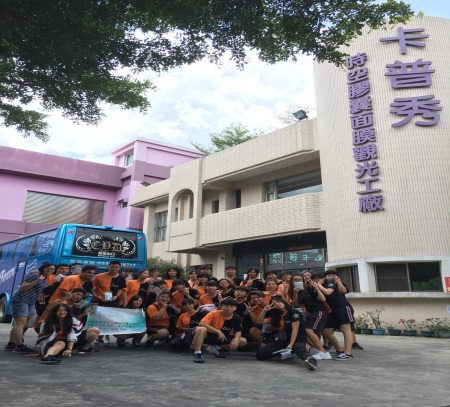 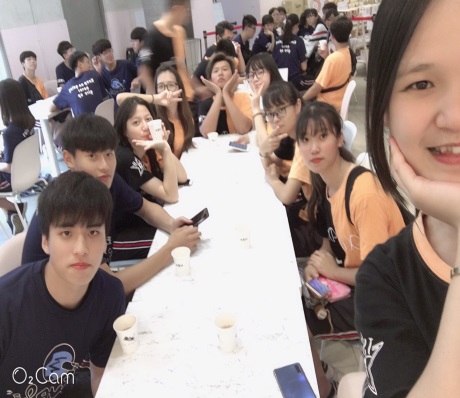 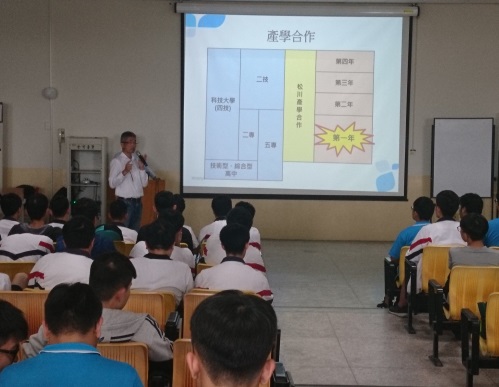 卡普秀實作體驗卡普秀實作體驗松川精密機械吳副董傑出校友蒞校專題講演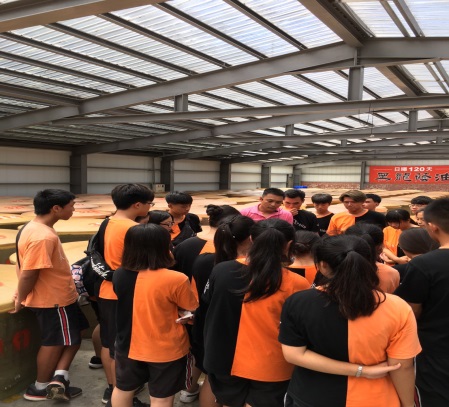 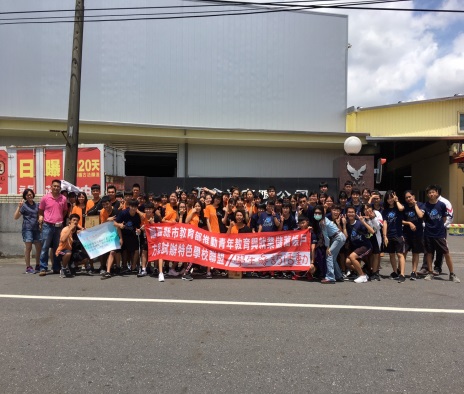 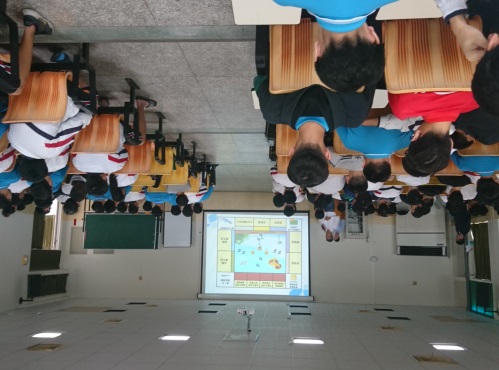 參訪三鷹食品工廠參訪三鷹食品工廠松川精密機械吳副董傑出校友蒞校專題講演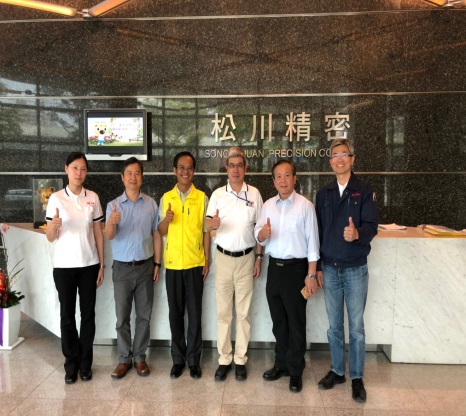 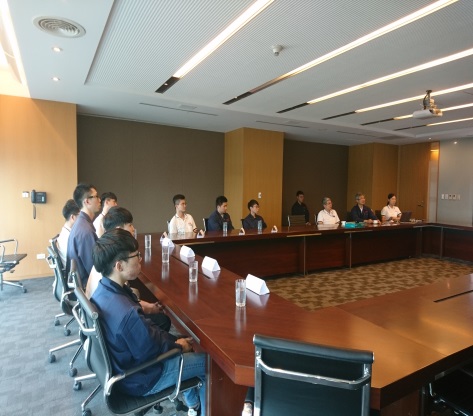 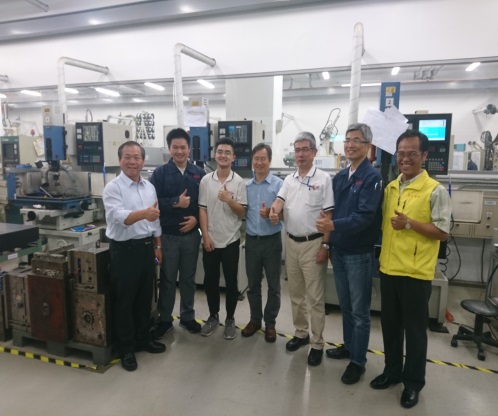 校長帶隊參訪松川精密機械校長帶隊參訪松川精密機械校長帶隊參訪松川精密機械